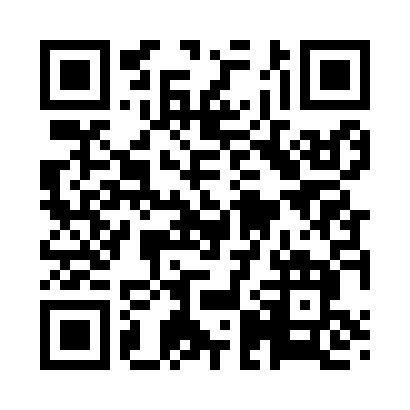 Prayer times for Pumpkin Hill, New York, USAMon 1 Jul 2024 - Wed 31 Jul 2024High Latitude Method: Angle Based RulePrayer Calculation Method: Islamic Society of North AmericaAsar Calculation Method: ShafiPrayer times provided by https://www.salahtimes.comDateDayFajrSunriseDhuhrAsrMaghribIsha1Mon3:505:371:165:218:5510:422Tue3:515:381:165:218:5510:423Wed3:525:381:175:218:5510:414Thu3:525:391:175:218:5510:415Fri3:535:391:175:218:5410:406Sat3:545:401:175:228:5410:397Sun3:555:411:175:228:5410:398Mon3:565:411:175:228:5310:389Tue3:585:421:185:228:5310:3710Wed3:595:431:185:228:5210:3611Thu4:005:441:185:218:5210:3512Fri4:015:441:185:218:5110:3413Sat4:025:451:185:218:5110:3314Sun4:045:461:185:218:5010:3215Mon4:055:471:185:218:4910:3116Tue4:065:481:185:218:4910:3017Wed4:075:491:195:218:4810:2918Thu4:095:501:195:218:4710:2819Fri4:105:511:195:218:4610:2620Sat4:125:511:195:208:4510:2521Sun4:135:521:195:208:4510:2422Mon4:145:531:195:208:4410:2223Tue4:165:541:195:208:4310:2124Wed4:175:551:195:198:4210:2025Thu4:195:561:195:198:4110:1826Fri4:205:571:195:198:4010:1727Sat4:225:581:195:188:3910:1528Sun4:235:591:195:188:3810:1329Mon4:256:001:195:188:3710:1230Tue4:266:011:195:178:3510:1031Wed4:286:021:195:178:3410:09